All. 1 Dichiarazione dei genitori per l’uscita autonomaAL DIRIGENTE SCOLASTICODell’I.C. 	Oggetto: richiesta uscita autonoma alunno minoreIl sottoscritto			, nato a   	 il	, residente/domiciliato a 				 in via		,La sottoscritta			, nata a  	 il	, residente/domiciliata a  			 in via		,esercenti la responsabilità genitorialesull’alunno/a				 nato/a		, il	, frequentante la classe	presso la scuola secondaria di primo gradoplesso	sita in  	 ai sensi dell’art. 19 bis, commi 1 e 2, Legge 4 dicembre 2017, n. 172avendo preso in considerazione l’età del/della proprio/a figlio/a	, considerata congrua a un rientro autonomo a casa da scuola;avendo valutato il grado di autonomia raggiunto dal/dalla proprio/a figlio/a, tale da poter giustificare un rientro non accompagnato;valutato lo specifico contesto del percorso scuola-casa, sufficientemente sicuro, privo di percorsi o attraversamenti particolarmente rischiosi;al fine di promuovere il processo di auto-responsabilizzazione del minoreAUTORIZZANOl’istituzione scolastica, al termine delle giornate d’esame, a consentire l’uscita autonoma del minore dai locali della scuola, consapevole che al di fuori dell’orario didattico la vigilanza ricade interamente sulla famiglia ed esonerando il personale scolastico dalla responsabilità connessa all’adempimento dell’obbligo di vigilanza.I sottoscritti dichiarano pertanto:di essere consapevoli che il tragitto scuola-casa è variato in virtù del fatto che gli esami si svolgeranno presso la sede Calvino;che il/la proprio/a figlio/a è dotato/a dell’adeguata maturità psico-fisica per un rientro autonomo a casa in sicurezza;che il minore conosce ed ha già percorso autonomamente e senza accompagnatori il tragitto casa-scuola.I sottoscritti si impegnano, altresì:a dare chiare istruzioni affinché il minore rientri direttamente al proprio domicilio, senza deviazioni dal percorso consueto;ad informare tempestivamente la scuola qualora le condizioni di sicurezza abbiano a modificarsi.Nel caso di utilizzo di trasporto scolastico, i sottoscritti esonerano l’istituzione scolastica dalla responsabilità connessa all’adempimento dell’obbligo di vigilanza nella salita e discesa dal mezzo e nel tempo di sosta alla fermata utilizzata al ritorno dalle attività scolastiche e nel tragitto dall’uscita di scuola al mezzo di trasporto scolastico e viceversa.Luogo e data   	Gli esercenti la responsabilità genitorialeNel caso non sia possibile acquisire il consenso scritto di entrambi i genitori, ovvero laddove un genitore sia irreperibile, si dichiara che:“Il sottoscritto, consapevole delle conseguenze amministrative e penali per chi rilasci dichiarazioni non corrispondenti a verità, ai sensi del DPR 245/2000, dichiara di aver effettuato la scelta/richiesta in osservanza delle disposizioni sulla responsabilità genitoriale di cui agli artt. 316, 337 ter e 337 quater del codice civile, che richiedono il consenso di entrambi i genitori”.Firma…………………………………………………………………………………………….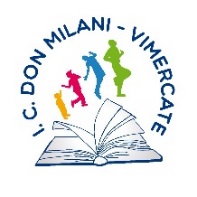 Istituto Comprensivo “don Lorenzo Milani”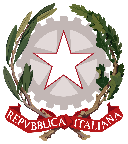 M.I.Via Pietro Mascagni – 20871 Vimercate (MI)Tel. 039/667522 c.f. 87004970155 – codice univoco UFJXICe-mail:mbic8ex001@istruzione.it -mbic8ex001@pec.istruzione.itwww.icsdonmilanivimercate.edu.itM.I.